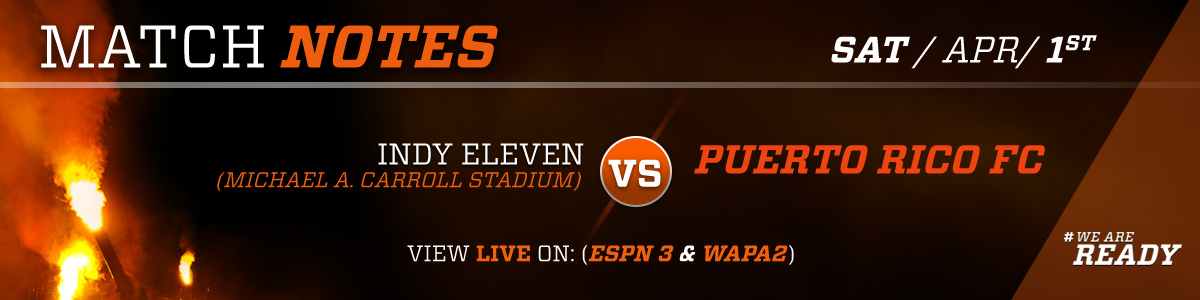 Storylines:Season Opener against the Cosmos 3/25/17: It was a very physical match between the two clubs, and it was especially contested in midfield where PRFC showcased three of its newest additions: Yuma, Jairo Puerto and Walter Ramírez, along with Michael Kafari who is in his second year with the team. Puerto stood out from the start using his speed to relentlessly attack the sidelines. It was this attacking mindset what set the tone for the match in which PRFC outshot the Cosmos 14 to 5 even though New York controlled the possession. In the first half Héctor “Pito” Ramos had one of the best scoring opportunities of the game when he received a cross from Kyle Culbertson but his kick went wide right. In the second half, it was another Puerto Rican national who had a chance to score, this time it was Mike Ramos who received a cross from Puerto but his header went over the crossbar. In the last minute of the game Trevor Spangenberg proved to be the hero once again when he stopped a Cosmos shot right in front of him that kept the match tied.Last year on the road: Puerto Rico FC finished the 2016 season with a 2-4-5 record. The two victories came in the second half of the season in which PRFC was unbeaten in eight of the 11 matches. The first was a 1-0 nail-biting win against Miami FC and the second a 2-1 victory against Ottawa Fury. Caribbean Club Championship: PRFC hosted Group D of the Caribbean Club Championship. In their first match, they defeated SV Transvaal from Suriname 1-0. In the second match, they faced Portmore United from Jamaica in a game that was tied 0-0 heading into the 88th. A goal by Portmore broke PRFC’s seven game unbeaten streak. In the third match of the tournament PRFC defeated Scholars International 4-0 but was eliminated when Portmore defeated SV Transvaal earlier that day.Versus Indy Eleven- PRFC’s inaugural game was a 1-1 tie at home against Indy. Puerto Rico had the lead going into the 90th minute thanks to a Héctor “Pito” Ramos goal. A Souleymane Youla header in stoppage time rescued the tie for the Eleven. The story was different when PRFC travel to Indy in the 21st week of the Fall Season. Even though Indy had a playoff spot secured, they were playing for home field advantage and scored three goals in the first 45 minutes. PRFC played a lot better in the second half but the whole was too deep to climb out off. Yuma Team of the Week: PRFC hosted the Cosmos in their 2017 home opener at Juan Ramón Loubriel Stadium. The match was extremely hard fought in the midfield and Yuma was key in keeping the defending champions scoreless. The Spaniard’s admirable defensive prowess was evident from the start. He intercepted three passes and fought for every loose ball. He also proved to be an important part of the attack restarting an offense that outshot their opponent 14 to 5.Puerto Rico FC previous four games (2-1-1): Vs New York Cosmos 0-0Starting XIPRFC: Trevor Spangenberg, Cristiano Dias (C), Kyle Culbertson, Rudy Dawson, Conor Doyle, Héctor Ramos, Jairo Puerto, Walter Ramirez, Michael Kafari, Yuma, Tyler Rudy.NYC: Jimmy Maurer, Ryan Ritcher, Carlos Mendes, Andrea Mancini, Andres Flores, Danny Szetela, Amauri, Juan Guerra, Ayoze, Irvin Herera, Darrius Barnes.Vs Scholars International 4-0Starting XIPRFC: Austin Pack, Cristiano Dias (C), Ramon Soria, Jordi Quintanilla, Brian Bement, Jacob Stovall, Michael Ramos, Walter Ramirez, Seth Moses, Sidney Rivera, Yuma.SISC: Jermaine Brown (c), Cesar Fajardo, Thomas Elliot, Dwight Dunk, Damalay Howell, Michael Brown, Rolly Bodden, James Ebanks, Jorge Escobar, Jamar Dickens, Jermaine Haughton.VS Portmore United FC 0-1Starting XIPRFC: Trevor Spangenberg; Kyle Culbertson, Ramon Soria (C), Rudy Dawson, Jordi Quintanilla, Conor Doyle, Hector Ramos, Giussepe Gentile, Michael Kafari, Yuma, Tyler RudyPUFC: Shaven-Sean Paul; Damono Solomon, Kareen Manning, Andre Dyce, Ricardo Morris, Tramaine Stewart, Ewan Grandison (C), Jermie Lynch, Cleon Pryce, Henrico Ricketts, Michael BinnsVs SV Transvaal 1-0Starting XIPRFC: Trevor Spangenberg; Kyle Culbertson, Cristiano Dias (c), Rudy Dawson, Conor Doyle, Hector Ramos, Giussepe Gentile, Walter Ramirez, Michael Kafari, Yuma, Tyler Rudy.SVT: Cherwin Doorson; Fernando Felix, Jerry Boldewlin, Sorencio Juliaans (c), Ivenzo Comvalius, Debolha Akoela, Sean Cooper, Jude Sunday, Cleandro File, Clevon McFee, Erin Tjon A LoiPuerto Rico FC Schedule and ResultsStaffPuerto Rico FC RosterAbout the playersRoster and Pronunciations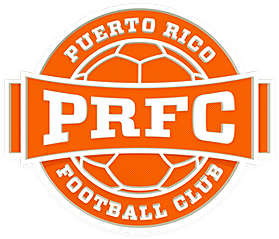 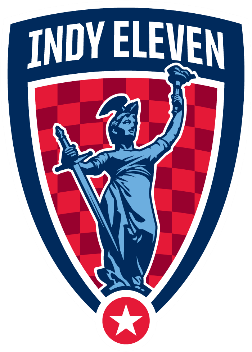 0-1-0H 0-1-0A 0-0-00-1-0H 0-0-0A 0-1-0Previous MatchPrevious Match0-0 vs New York Cosmos1-1 at San Francisco DeltaLeague Table- Spring SeasonTeam Leaders 2016Goals: Hector Ramos 8Assists: Héctor Ramos 4Minutes: Cristiano Dias/ Ramón Soria 1890Passing Accuracy: Michael Kafari 81%Goals:NoneYellow Cards:NoneSubstitutions:PRFC:75' Michael Ramos por Connor Doyle 81' Ramón Soria por Michael Kafari 87' Sidney Rivera por Jairo Puerto NYC:56' Jimmy Mulligan por Irvin Herrera 60' Kalif Alhassan por Andrea Mancini 72' Eugene Starikov por Amauri Goals:PRFC:13' Michael Ramos34' Sidney Rivera 50' Brian Bement 56' Cristiano Dias Yellow Cards:SISC:81' Jorge Escobar Substitutions:PRFC:53' Jackie Marrero for Walter Ramirez SISC:73' Rodrick Pearson for Jamar Dickens 78' Rex Bush for Michael Brown Goals:PUFC:88' Ricardo Morris Yellow Cards:PRFC: 41' Yuma48'  Kyle Culbertson 81' Jordi Quintilla PUFC:  14' Tramaine Stewart 81' Kareem Manning Substitutions:PRFC:66' Joseph Marrero for Javier Monsalvez 89' Sidney Rivera for Connor Doyle 89' Cristiano Dias for Giussepe Gentile PUFC:70' Javon East for Jermie Lynch 74' Maalique Foster for Cleon Price 90' Ryan Wellington for Ricardo Morris GoalsPRFC: Hector "Pito" Ramos 26' (P)Yellow CardsPRFC: 36' Kyle Cubertson 44' Michael Kafari 73' Tyler Rudy SVT: 21' Fernando Felix 26' Cherwin Doorson89' Ervin Tjon A Loi SubstitutionsPRFC:71' Jackie Marrero por Walter Ramires 81' Jordi Quintilla por Michael Kafari SVT:67' Alessandro Ferreira por Debolha Akoela 81' Victorinio Pinas por Ivenzo Comvalius Spring Season3/25/20177:30VsNew YorkJuan Ramón Loubriel Stadium 0-04/1/20173:00AtIndyMichael A Carroll Stadium 4/8/20177:30VsIndyJuan Ramón Loubriel Stadium4/22/20179:00AtEdmontonClarke Field4/29/20177:30VsNorth CarolinaJuan Ramón Loubriel Stadium5/6/20177:30VsMiamiJuan Ramón Loubriel Stadium5/13/20177:00AtNew York MCU Park5/20/20177:30VsNorth CarolinaJuan Ramón Loubriel Stadium5/27/20177:30AtMiamiFIU Stadium6/3/20177:30VsEdmontonJuan Ramón Loubriel Stadium6/10/20177:30VsSan FranciscoJuan Ramón Loubriel Stadium6/16/20177:30AtNew YorkMCU Park6/25/20176:00AtJacksonvilleHodges Stadium7/2/20178:30AtSan FranciscoKezar Stadium7/8/20177:30VsJacksonvilleJuan Ramón Loubriel Stadium7/15/2017TBDAtNorth Carolina WakeMed Soccer ParkFall Season7/29/2017TBDAtNorth CarolinaWake Med Sccer Park8/5/20177:30VsJacksonvilleJuan Ramón Loubriel Stadium8/12/20177:30VsSan FranciscoJuan Ramón Loubriel Stadium8/16/20176:30AtJacksonvilleHodges Stadium8/20/20174:00AtEdmontonClarke Field8/26/20177:30VsMiamiJuan Ramón Loubriel Stadium9/2/20177:30AtMiamiFIU Stadium9/9/20177:30VsNew YorkJuan Ramón Loubriel Stadium9/16/2017TBDAtNorth CarolinaWakeMed Soccer Park9/20/20177:30VsEdmontonJuan Ramón Loubriel Stadium9/23/20177:30AtIndyMichael A. Carroll Stadium9/30/20177:30VsNew YorkJuan Ramón Loubriel Stadium10/7/20177:30VsNorth CarolinaJuan Ramón Loubriel Stadium10/14/201710:00AtSan FranciscoKezar Stadium10/21/20177:30VsIndyJuan Ramón Loubriel Stadium10/28/20177:00AtNew YorkMCU Park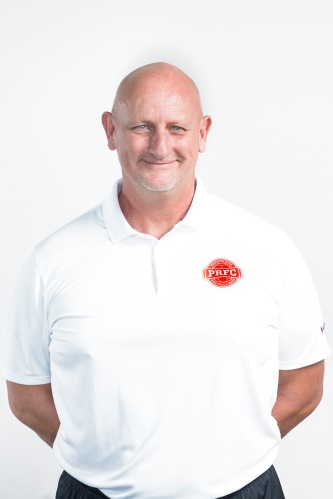 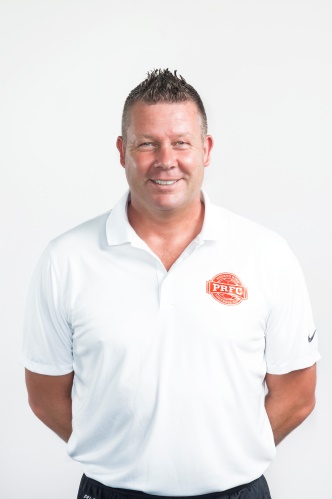 Neil Sillett/ Technical DirectorAdrian Whitbread/ Head CoachNeil Sillett is a former player, coach and current Technical Director of Puerto Rico FC. Over the past two decades he has worked for Portsmouth FC, Coventry City FC and Derby County FC. He has a proven track record in recognizing quality players and throughout his career has helped develop many players into stars in England’s Premier League.Adrian Whitbread is a former professional soccer player and current manager of Puerto Rico FC. He played at all levels of English soccer and started his managerial career as an assistant for Barnet FC. He moved on to clubs such as Brentford FC, Milton Keynes Dons FC, and Leicester City before joining the Puerto Rico Islanders where he eventually became the Head Coach. Before going back to Puerto Rico to join PRFC he managed Antigua Barracuda FC, Bahrain’s Olympic National Team, and Barnet FC as an assistant once more.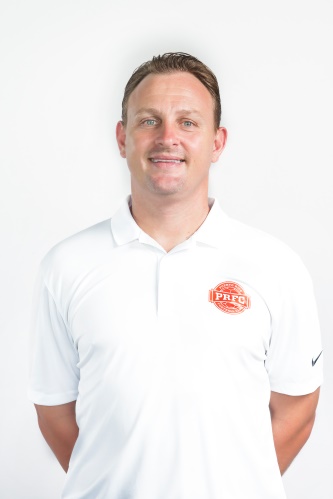 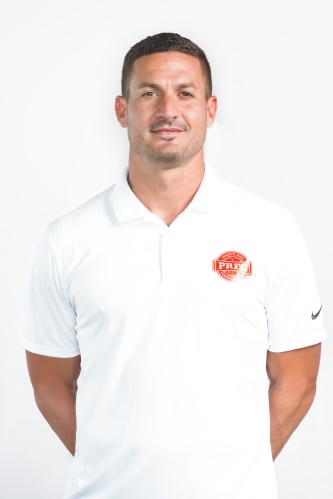 Jack Stefanowski First Assistant/ GK CoachMarco Vélez Second Assistant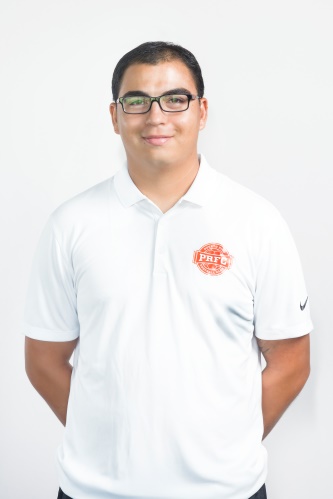 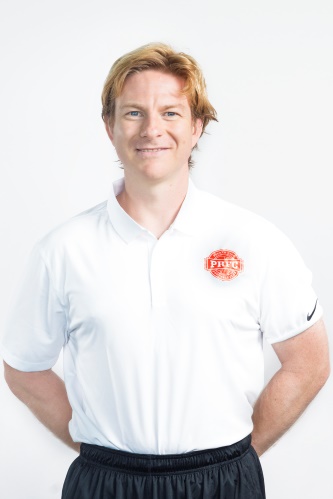 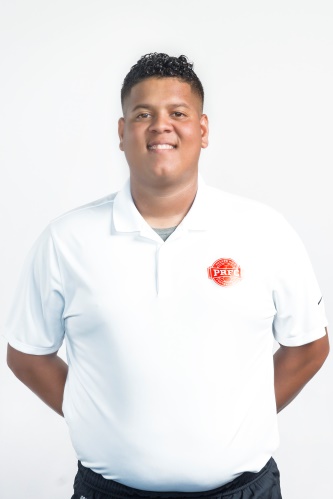 Kevin IndartAthletic TrainerNicky KirkChiropractorAbner SantanaEquipment Manager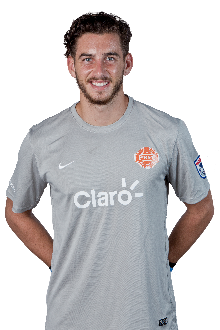 #1 Austin PackGoalkeeper6’2”180 lbsAlpharetta, GA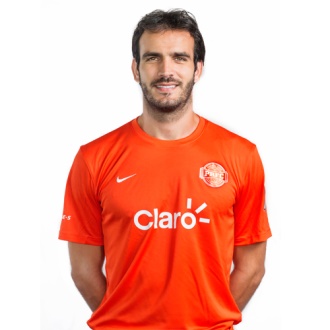 #2 Cristiano DiasCenter Back6’3”192 lbsMinas Gerais, BR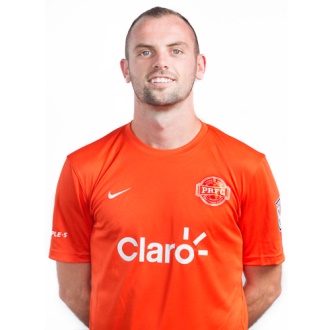 #3 Kyle CulbertsonLeft Back5’11”160 lbsColumbus, OH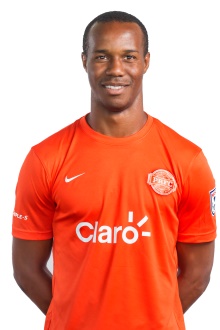 #4 Rudy DawsonCenter Back5’9”170 lbs5/8/1988Limón, CRC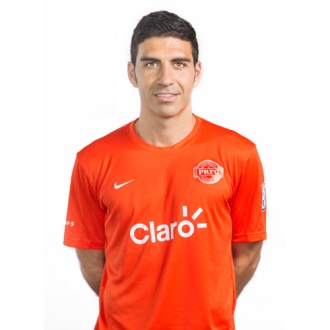 #5 Ramón SoriaCenter Back5’9”168 lbsAlicante, ESP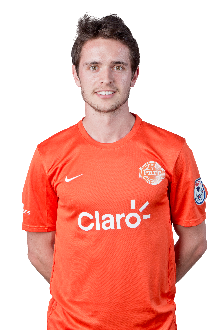 #6 Jordi QuintillàCenter Midfield5’9”154 lbsLérida, ESP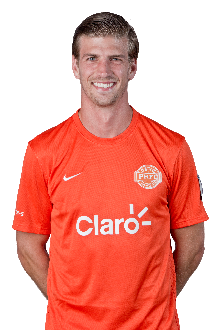 #8 Conor DoyleCenter Midflied6’2”172 lbsMicKinney, TX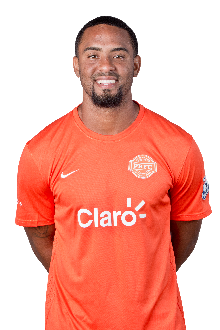 #9 Héctor RamosForward6’3”190 lbsMaunabo, PR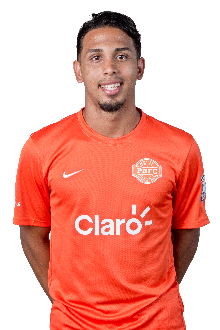 #10 Joseph Marrero GarcíaLeft Wing5’8”145 lbsSan Juan, PR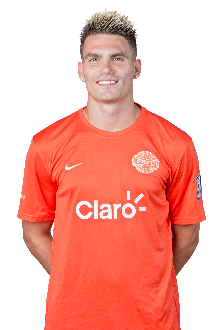 #11 Giuseppe GentileForward6’ 165 lbsUSA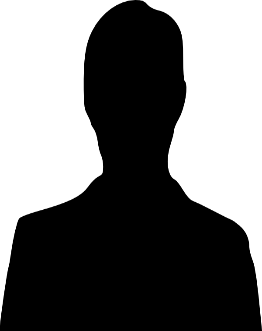 #12 Emery WelshmanForward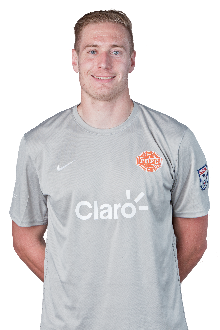 #13 Billy ThompsonGoalkeeper6’6”168 lbsCalifornia, USA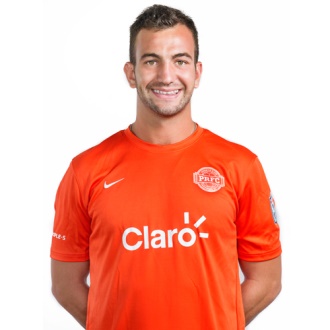 #14 Brian BementCenter Midfield6’0”180 lbsWaterloo, IL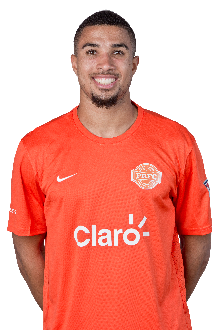 #16 Michael RamosForward6’1”Washington, USA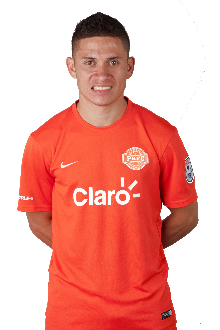 #17 Jairo PuertoRight Wing5’7”Honduras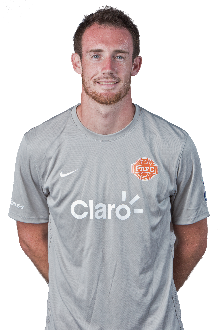 #18 Trevor SpangenbergGoalkeeper6’3”190 lbsValparaiso, IN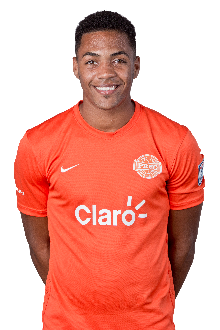 #19 Jorge RiveraWinger6’0”157 lbsSan Juan, PR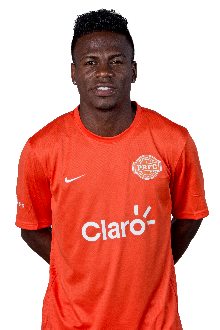 #20 Walter Ramírez5’9”150 lbsHonduras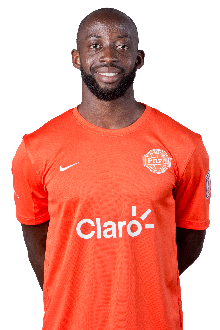 #21 Michael KafariCenter Midfield6’1”175 lbsGhana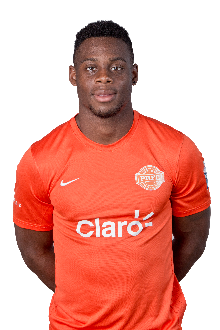 #22 Seth MosesRight Back5’8”Baltimore, USA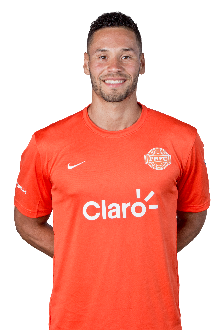 #23 Sidney RiveraForward6’2”185 lbsStaten Island, NY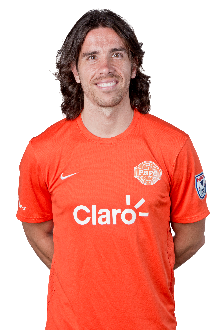 #24 YumaCenter Midfield5’9”150 lbsMadrid, ESP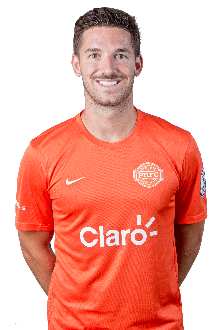 #29 Tyler RudyRight Back5’10”160 lbsOlney, MD#PositionNameColumn11GKAustin PackNamed Defensive Player of the Week three times and recorded eight shutouts in 2014 for UNC Charlotte.2CBCristiano DiasHas played for Miami FC and Minnesota United. Won the USL title in 2011 with MNU FC. Second year Captain of PRFC.3LBKyle CulbertsonProduct of Columbus Crew Academy. Flew to Puerto Rico for PRFC's open trial and stood out immediately. Nominated for NASL's Young Player of the Year. Scored one goal and 3 assists as a rookie. 4CBRudy DawsonMember of the 2012 Costa Rican Olympic National team and played for one of the biggest teams in his country, Deportivo Alajuelense.5LBRamón SoriaPlayed for the Spain National Team at the U16, U17 and U19. Also played in UEFA Europa League with Villareal FC. Played 1890 minutes last year at RB, CB and CDM.6CMJordi QuintillàPlayed for Barcelona B, Ajaccio of France and Sporting Kansas City.8CMConor DoylePlayed in Derby County of England and DC United of MLS. Represented U20 of USA and U21 of Ireland.9FHéctor RamosPlayed in El Salvador with Metapán and CD Aguila then moved on to Saudi Arabia.Scored 18 goals with PR National Team and was responsible for 12 of PRFC’s goals last year.10WJoseph MarreroSix goals for PR National Team. Nominated for NASL's Young Player of the Year award. 11FGiuseppe GentilePlayed for Orlando City B, Chicago Fire, Chiasso of Switzerland, Fort Lauderdale Strikers and Ottawa Fury.13GKBilly Thompson2014 PDL Goalkeeper of the Year.14CMBrian BementWon the Horizon League with Loyola University and started in all 21 matches of his senior year scored four goals throughout. Second year with PRFC.15CBJake Stovall Drafted by Seattle Sounders in third round of MLS Super Draft. 16FMichael RamosDrafted by Toronto FC of MLS but signed with PDL team Kitsap Pumas then loaned to Seattle Sounders FC 2. Scored his first goal with the Puerto Rico National Team against Curazao.17WJairo PuertoPlayed in Real España, Olimpia and Marathon, three of the clubs in Honduras scoring 12 goals and winning 2 titles/ In 2017 was part of the Honduras National Team that became Champions of Central America.18GKTrevor SpangenbergDrafted by Chivas USA in 2014 and signed next season with New England Revolution. NCAA's lowest goal average against in 2013. Won the job in Week 11 last season against FC Edmonton. Started 12 of 22 games.19WJorge RiveraHis first appearance with PR National Team in 2015 and scored his first goal in 2016 against Anguilla. Two goals with PRFC in Copa Luis Villarejo in 2016.20WWalter RamírezOne of the most experienced players in the NASL playing with Tampa Rowdies, Fort Lauderdale Strikers, Indy Eleven and San Antonio Scorpions. 8416 minutes played.21MMichael RamosHe is a native of Accra in Ghana. While at University of New Mexico he caught the eye of the MLS scouts and was selected by the Vancouver Whitecaps. More recently played for FK Ostersunds in Sweden.22RBSeth MosesJoined Swiss USV Eschew Mauren in 2011. Came back to USA with Baltimore Bohemians. Moved on to K-League with FC Anyang. 23FSidney RiveraDrafted by Orlando City SC in 2015. MVP for Old Dominion University in 2014 and Conference USA offensive MVP. Scored three crucial goals for PRFC last season. Nominated for NASL's Young Player of the Year.24CDMYumaPlayed for Rayo Vallecano and Salamanca of Spain. In 2016 played for Rayo OKC of the NASL.29CDMTyler RudyStarted in DC United academy winning two youth MLS Cups. Ranked 3rd best senior in the Big East Conference during senior year season and in 2015 signed with New England Revolution. Scored first professional goal against Rayo OKC last season. Has been converted from CDM to Right Back.#PositionNameLast NameNicknamePronunciation1GKAustinPackA-Pack2CBCristianoDiasCristianoDee-as3LBKyleCulbertson4CBRudyDawson5CBRamón SoriaSO-reea6CMJordiQuintillàKeen-TeeJAH8CMConorDoyle9FHéctorRamosPitoRah-moss10WJosephMarreroJackieMah-reh-roh11FGiuseppeGentileGiussiJoo-SEH-pee Gen-TEAL-eh12WEmeryWelshman13GKBilly Thompson14CMBrianBement15CBJake Stovall16FMichael RamosMikeRah-moss17WJairo PuertoHi-roh Pooerto18GKTrevorSpangenbergT-Rev19WJorgeRiveraGeorgieRee-vera20WWalterRamírezRah-mee-ress21CMMichael KafariKah-Fah-ree22RBSeth MosesMoe-sess23FSidneyRiveraSid the KidRee-vera24CDMYumaU-mah29RBTylerRudy